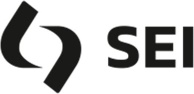 Tutte le luci del mondo è un nuovo progetto che unisce a un profilo solido e completo per contenuti una didattica che cattura l’interesse degli studenti e li coinvolge attivamente nello studio.L’opera ha un taglio antropologico-culturale, con attenzione al dialogo interculturale e interreligioso.  Attiva immediatamente il coinvolgimento diretto dello studente e della classe e guida in un percorso chiaro: in ogni lezione una rubrica iniziale e una finale che si richiamano danno il senso di una progressione evidente, di un percorso guidato. Si evidenzia una laboratorialità diffusa che il docente è libero di utilizzare a sua discrezione.  Ogni sezione è legata a un elemento simbolico (per esempio, la Terra, la Montagna…) che fa da filo rosso per tutte le lezioni della sezione: un “dizionario dei simboli” per rendere gli allievi capaci di leggere la realtà nella sua complessità e ricchezza.  Il corso è corredato da bellissime doppie pagine per una lettura approfondita delle immagini a tema o di luoghi caratteristici e da un ricco apparato di verifiche anche in forma ludica, compiti di realtà e strumenti per concretare il progetto di inclusione. Il volume Voci in dialogo, infine, amplifica il tema del dialogo fra le religioni su temi attualissimi, che fanno parte della cronaca vissuta dai ragazzi.  Pensato per una crescita individuale ma pienamente connesso con i grandi temi dell’Educazione civica, il progetto è attento all’affettività e alla riflessione sui valori che attengono alla persona, per stimolare la cittadinanza attiva e il dialogo tra fedi differenti.Infine, grande attenzione all’attività del docente: l’opera prevede il saggio assistito, con indicazioni nel colonnino per l’utilizzo della singola pagina e suggerimenti di piste di lavoro, ampliate nella Guida. Per le ragioni indicate si propone l’adozione del volume per il prossimo anno scolastico.Data	DocenteE. STROPPIANA – M. FOSSATITutte le luci del mondoSEICorso di Religione978-88-05-07923-0 Volume 1 pp. 204€ 10,50978-88-05-07924-7 Volume 2 pp. 192€ 10,50978-88-05-07925-4 Volume 3 pp. 216€ 10,50978-88-05-07926-1 Volume Unico pp. 480 + Atlante delle religioni pp. 120€ 19,90A corredo dell’opera:978-88-05-07927-8 Insiemefacile pp. 216978-88-05-88952-5 Voci in dialogo pp. 96 (su richiesta del docente)978-88-05-88976-1 Giochi IRC pp. 64 (su richiesta del docente)€ 7,50Per il docente:978-88-05-88953-2 Fare scuola - Le Guide SEI pp. 480